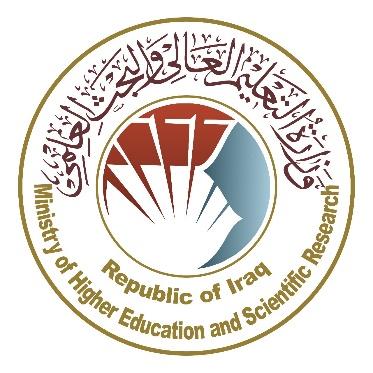 وزارةالتعليمالعاليوالبحثالعلميجهازالإشرافوالتقويمالعلميدائرةضمانالجودةوالاعتمادالأكاديميقسمالاعتماددليل وصف البرنامج الأكاديمي والمقردليل وصف البرنامج الأكاديمي والمقرر الدراسي2024 المقدمة: 		      يُعد البرنامج التعليمي بمثابة حزمة منسقة ومنظمة من المقررات الدراسية التي تشتمل على إجراءات وخبرات تنظم بشكل مفردات دراسية الغرض الأساس منها بناء وصقل مهارات الخريجين مما يجعلهم مؤهلين لتلبية متطلبات سوق العمل يتم مراجعته وتقييمه سنوياً عبر إجراءات وبرامج التدقيق الداخلي أو الخارجي مثل برنامج الممتحن الخارجي.    يقدم وصف البرنامج الأكاديمي ملخص موجز للسمات الرئيسة للبرنامج ومقرراته مبيناً المهارات التي يتم العمل على اكسابها للطلبة مبنية على وفق اهداف البرنامج الأكاديمي وتتجلى أهمية هذا الوصف لكونه يمثل الحجر الأساس في الحصول على الاعتماد البرامجي ويشترك في كتابته الملاكات التدريسية بإشراف اللجان العلمية في الأقسام العلمية.      ويتضمن هذا الدليل بنسخته الثانية وصفاً للبرنامج الأكاديمي بعد تحديث مفردات وفقرات الدليل السابق في ضوء مستجدات وتطورات النظام التعليمي في العراق والذي تضمن وصف البرنامج الأكاديمي بشكلها التقليدي نظام (سنوي، فصلي) فضلاً عن اعتماد وصف البرنامج الأكاديمي المعمم بموجب كتاب دائرة الدراسات ت م3/2906 في 3/5/2023 فيما يخص البرامج التي تعتمد مسار بولونيا أساساً لعملها.   وفي هذا المجال لا يسعنا إلا أن نؤكد على أهمية كتابة وصف البرامج الاكاديمية والمقررات الدراسية لضمان حسن سير العملية التعليمية.          مفاهيم ومصطلحات:            وصف البرنامج الأكاديمي: يوفر وصف البرنامج الأكاديمي ايجازاً مقتضباً لرؤيته ورسالته وأهدافه متضمناً وصفاً دقيقاً لمخرجات التعلم المستهدفة على وفق استراتيجيات تعلم محددة. وصف المقرر: يوفر إيجازاً مقتضياً لأهم خصائص المقرر ومخرجات التعلم المتوقعة من الطالب تحقيقها مبرهناً عما إذا كان قد حقق الاستفادة القصوى من فرص التعلم المتاحة. ويكون مشتق من وصف البرنامج.رؤية البرنامج: صورة طموحة لمستقبل البرنامج الأكاديمي ليكون برنامجاً متطوراً وملهماً ومحفزاً وواقعياً وقابلاً للتطبيق. رسالة البرنامج: توضح الأهداف والأنشطة اللازمة لتحقيقها بشكل موجز كما يحدد مسارات تطور البرنامج واتجاهاته.اهداف البرنامج: هي عبارات تصف ما ينوي البرنامج الأكاديمي تحقيقه خلال فترة زمنية محددة وتكون قابلة للقياس والملاحظة.هيكلية المنهج: كافة المقررات الدراسية / المواد الدراسية التي يتضمنها البرنامج الأكاديمي على وفق نظام التعلم المعتمد (فصلي، سنوي، مسار بولونيا) سواء كانت متطلب (وزارة، جامعة، كلية وقسم علمي) مع عدد الوحدات الدراسية. مخرجات التعلم: مجموعة متوافقة من المعارف والمهارات والقيم التي اكتسبها الطالب بعد انتهاء البرنامج الأكاديمي بنجاح ويجب أن يُحدد مخرجات التعلم لكل مقرر بالشكل الذي يحقق اهداف البرنامج. استراتيجيات التعليم والتعلم: بأنها الاستراتيجيات المستخدمة من قبل عضو هيئة التدريس لتطوير تعليم وتعلم الطالب وهي خطط يتم إتباعها للوصول إلى أهداف التعلم. أي تصف جميع الأنشطة الصفية واللاصفية لتحقيق نتائج التعلم للبرنامج. نموذج وصف البرنامج الأكاديمي   اسم الجامعة: جامعة  .... نينوى............    الكلية/ المعهد: كلية .... القانون............   القسم العلمي: قسم/ الفرع  ......العام ......    اسم البرنامج الأكاديمي او المهني: بكالوريوس .....القانون    اسم الشهادة النهائية: بكالوريوس في .القانون .....     النظام الدراسي:      تاريخ اعداد الوصف: /8/2023 23      تاريخ ملء الملف:  /8/2023 23    دقـق الملف من قبل     شعبة ضمان الجودة والأداء الجامعي    اسم مدير شعبة ضمان الجودة والأداء الجامعي:    التاريخ                           التوقيع                                                                                                 مصادقة السيد العميد     * ممكن ان تتضمن الملاحظات فيما اذا كان المقرر أساسي او اختياري  . يرجى وضع اشارة في المربعات المقابلة لمخرجات التعلم الفردية من البرنامج الخاضعة للتقييمنموذج وصف المقرر4رؤية البرنامج   تسعى كلية القانون الى الريادة في التعليم القانوني نظرياً وعملياً وفقاً لمعايير التعليم الناجحة لأعداد قانونين قادرين على خدمة مجتمعهم بتميز ومهنية وصولاً الى مجتمع اكثر عدلاً رسالة البرنامجالنهوض بجودة التعليم القانوني التطبيقي والنظري لتمكين الطلبة من خدمة المجتمع والاندماج في سوق العمل بنجاح وثقة اهداف البرنامجان تكون عامة وواضحة وموجهة للمتعلم الاعتماد البرامجي لا يوجد المؤثرات الخارجية الأخرى لا يوجدهيكلية البرنامجهيكلية البرنامجهيكلية البرنامجهيكلية البرنامجهيكلية البرنامجهيكل البرنامج عدد المقررات وحدة دراسية النسبة المئويةملاحظات *متطلبات المؤسسة9090مقرر ثانوي  (غير اساسي) متطلبات الكليةنعممتطلبات القسم نعمالتدريب الصيفيلا يوجدأخرى وصف البرنامج وصف البرنامج وصف البرنامج وصف البرنامج وصف البرنامج السنة / المستوىرمز المقرر أو المساقاسم المقرر أو المساقالساعات المعتمدةالساعات المعتمدة2023-2024 / الأولىمالية عامة نظري2مخرجات التعلم المتوقعة للبرنامجمخرجات التعلم المتوقعة للبرنامجالمعرفة المعرفة - المعرفة الشاملة لمفاهيم المالية  والنظريات الاقتصادية والمفاهيم القانونية المتعلقة بالتشريع المالي المهارات المهارات مهارات التفكير التفكير التقليدي من خلال طرح أسئلة روتينية القدرة على التحليل وتحديد حل المشكلات القيم  القيم  تنمية قدرات الطلبة على مشاركة الأفكاراستراتيجيات التعليم والتعلم استراتيجية العصف الذهني استراتيجية المناقشة والاستكشاف استراتيجية التعليم التعاوني استخدام الوسائل التكنولوجية في ايضاح المادة طرائق التقييمالامتحانات اليومية ،الامتحانات الفصلية ،والواجبات، والتقارير المطلوبة والبحوثالهيئة التدريسية الهيئة التدريسية الهيئة التدريسية الهيئة التدريسية الهيئة التدريسية الهيئة التدريسية الهيئة التدريسية أعضاء هيئة التدريسأعضاء هيئة التدريسأعضاء هيئة التدريسأعضاء هيئة التدريسأعضاء هيئة التدريسأعضاء هيئة التدريسأعضاء هيئة التدريسالرتبة العلمية التخصص التخصص المتطلبات/المهارات الخاصة (ان وجدت ) المتطلبات/المهارات الخاصة (ان وجدت ) اعداد الهيئة التدريسية اعداد الهيئة التدريسية الرتبة العلمية عام خاص ملاك محاضر مدرس مساعد مالية عامة محاضر مدرس مساعد /اقتصادملاك مدرس مساعد قانون عام (مالية عامةمحاضر التطوير المهنيتوجيه أعضاء هيئة التدريس الجددالتطوير المهني لأعضاء هيئة التدريسمعيار القبول حسب ضوابط القبول المركزي المحددة من قبل الوزارة ، أهم مصادر المعلومات عن البرنامج الجنابي ، طاهر ، 2015 ، علم المالية العامة والتشريع المالي ، دار السنهوري للطباعة ، بغداد مصادر مساعدة : البدراني ، قبس حسن عواد ،10 20 ، المالية العامة والتشريع المالي ، دار ابن الاثير للطباعة والنشر .العلي ، عادل فليح ، 2002، المالية العامة والتشريع المالي ، الدار الجامعية للطباعة والنشر والترجمة ، فرع الموصل .عبد الغني ، دينا نظام ، 2023، النظام الضريبي واثره على التنمية الاقتصادية ، هاتريك  للنشر والتوزيع  ، الطبعة الاولى ، العراق – اربيل الكتب والمراجع الساندة :       كل ما يخص المالية العامة من مجلات علمية ، تقارير خطة تطوير البرنامج     1-استخدام المفاهيم الجديدة في المجال واستخدام الاجهزة الالكترونية لعرض المعلومات والمسائل 2- تطبيق التقنيات الحديثة في التعليم التعليم الالكتروني مخطط مهارات البرنامجمخطط مهارات البرنامجمخطط مهارات البرنامجمخطط مهارات البرنامجمخطط مهارات البرنامجمخطط مهارات البرنامجمخطط مهارات البرنامجمخطط مهارات البرنامجمخطط مهارات البرنامجمخطط مهارات البرنامجمخطط مهارات البرنامجمخطط مهارات البرنامجمخطط مهارات البرنامجمخطط مهارات البرنامجمخطط مهارات البرنامجمخطط مهارات البرنامجمخرجات التعلم المطلوبة من البرنامجمخرجات التعلم المطلوبة من البرنامجمخرجات التعلم المطلوبة من البرنامجمخرجات التعلم المطلوبة من البرنامجمخرجات التعلم المطلوبة من البرنامجمخرجات التعلم المطلوبة من البرنامجمخرجات التعلم المطلوبة من البرنامجمخرجات التعلم المطلوبة من البرنامجمخرجات التعلم المطلوبة من البرنامجمخرجات التعلم المطلوبة من البرنامجمخرجات التعلم المطلوبة من البرنامجمخرجات التعلم المطلوبة من البرنامجالسنة / المستوىرمز المقرراسم المقرراساسي أم اختياري المعرفة   المعرفة   المعرفة   المعرفة   المهارات المهارات المهارات المهارات القيمالقيمالقيمالقيمالسنة / المستوىرمز المقرراسم المقرراساسي أم اختياري أ1أ2أ3أ4ب1ب2ب3ب4ج1ج2ج3ج42023-2024مالية عامة 2023-2024اسم المقرر اسم المقرر اسم المقرر مالية عامة مالية عامة مالية عامة رمز المقرر LWPU24 –1G2141رمز المقرر LWPU24 –1G2141رمز المقرر LWPU24 –1G2141المرحلة الثانية المرحلة الثانية المرحلة الثانية الفصل / السنة الفصل / السنة الفصل / السنة الفصل الدراسي الاول والثاني /2023-2024الفصل الدراسي الاول والثاني /2023-2024الفصل الدراسي الاول والثاني /2023-2024تاريخ اعداد هذا الوصف تاريخ اعداد هذا الوصف تاريخ اعداد هذا الوصف 23/8/202323/8/202323/8/2023اشكال الحضور المتاحة اشكال الحضور المتاحة اشكال الحضور المتاحة حضوري اسبوعي ( 2 ساعة )حضوري اسبوعي ( 2 ساعة )حضوري اسبوعي ( 2 ساعة )عدد الساعات الدراسية (الكلي 60) / عدد الوحدات (الكلي2 ) عدد الساعات الدراسية (الكلي 60) / عدد الوحدات (الكلي2 ) عدد الساعات الدراسية (الكلي 60) / عدد الوحدات (الكلي2 ) 30 ساعة /  2 وحدة اسبوعياً في 15 اسبوع 30 ساعة /  2 وحدة اسبوعياً في 15 اسبوع 30 ساعة /  2 وحدة اسبوعياً في 15 اسبوع اسم مسؤول المقرر الدراسي اسم مسؤول المقرر الدراسي اسم مسؤول المقرر الدراسي الاسم : م.م حمدون قاسم   مشهل                         الايميل : hamdoon67@gmail.comالاسم  : م.م رغد اسامة جارالله                          الايميل : raghad.osama@uoninevah.edu.iqالاسم : م.م زهراء  صبحي  خليل                        الايميل : Zahraask9@gmail.comالاسم : م.م حمدون قاسم   مشهل                         الايميل : hamdoon67@gmail.comالاسم  : م.م رغد اسامة جارالله                          الايميل : raghad.osama@uoninevah.edu.iqالاسم : م.م زهراء  صبحي  خليل                        الايميل : Zahraask9@gmail.comالاسم : م.م حمدون قاسم   مشهل                         الايميل : hamdoon67@gmail.comالاسم  : م.م رغد اسامة جارالله                          الايميل : raghad.osama@uoninevah.edu.iqالاسم : م.م زهراء  صبحي  خليل                        الايميل : Zahraask9@gmail.comاهداف المقرر اهداف المقرر اهداف المقرر اهداف المقرر اهداف المقرر اكساب الطلبة المعرفة العلمية  في مادة المالية العامة  ان يتعرف الطالب على المفاهيم الاساسية في المالية العامة  .اكساب الطلبة المعرفة الحديثة في مفاهيم مادة التشريع الضريبياكساب الطلبة معرفة في القوانين الضريبية في العراقاعداد خريجين مؤهلين ومزودين بالمهارات اللازمة في القوانين الضريبية ومواعيد تسديد الضرائب وطرق الطعن بالتقديرات الضريبيةالنهوض بواقع التشريع المالي في العراق مقارنة بالدول الاخرىان يتعرف الطالب عن ماهية المالية العامة والسياسة المالية .ان يكون قادراً على تحديد مفهومه الخاص عن المالية العامة ان يكون باستطاعته طرح امثلة عن الواقع العملي حول الموازنةتمييز مبادئ الموازنة العامة استراتيجيات التعليم والتعلم استراتيجيات التعليم والتعلم استراتيجيات التعليم والتعلم الاستراتيجية استراتيجية العصف الذهنياستراتيجية التعلم التعاونياستراتيجية المناقشة والاستكشاف استخدام الوسائل التكنولوجية في ايضاح المادةاستراتيجية العصف الذهنياستراتيجية التعلم التعاونياستراتيجية المناقشة والاستكشاف استخدام الوسائل التكنولوجية في ايضاح المادةبنية المقرر   :                 (الفصل الدراسي الاول) بنية المقرر   :                 (الفصل الدراسي الاول) بنية المقرر   :                 (الفصل الدراسي الاول) بنية المقرر   :                 (الفصل الدراسي الاول) بنية المقرر   :                 (الفصل الدراسي الاول) بنية المقرر   :                 (الفصل الدراسي الاول) بنية المقرر   :                 (الفصل الدراسي الاول) الاسبوعالساعاتمخرجات التعلم المطلوبةاسم الوحدة او الموضوعاسم الوحدة او الموضوعطريقة التعلمطريقة التقييم12فهم وتعلم نطاق علم المالية العامة طبيعة الحاجات العامة واسلوب اشباعها ، الحاجات العامة والخاصة ، التمييز بين المالية العامة والخاصة ، عناصر المالية العامة، علاقة المالية العامة بالعلوم الاخرى نطاق علم المالية العامة طبيعة الحاجات العامة واسلوب اشباعها ، الحاجات العامة والخاصة ، التمييز بين المالية العامة والخاصة ، عناصر المالية العامة، علاقة المالية العامة بالعلوم الاخرى نظري ،المحاضرة والمناقشة الامتحانات اليومية الامتحانات الفصلية الامتحانات الشفهية 22فهم وتعلمالنفقات العامة ، والايرادات والموازنة  العامة النفقات العامة ، والايرادات والموازنة  العامة نظري واستخدام الامثلة  واجبات يومية / امتحان يومي وشهري  امتحانات الشفهية 32فهم وتعلمالسياسة المالية ، المفهوم الوظيفي للسياسة المالية ، المالية المحايدة والمعوضة السياسة المالية ، المفهوم الوظيفي للسياسة المالية ، المالية المحايدة والمعوضة نظري مع ذكر امثلة واجبات يومية / امتحانات يومية / وشهرية /امتحانات الشفهية 42فهم وتعلمالنفقات العامة : طبيعة النفقات العامة –معنى النفقة العامة وعناصرها النفقات العامة : طبيعة النفقات العامة –معنى النفقة العامة وعناصرها نظري مع ذكر امثلة واجبات يومية / امتحانات يومية / وشهريةامتحانات شفهية 52فهم وتعلمحدود النفقة العامة –صور النفقة العامة حدود النفقة العامة –صور النفقة العامة نظري مع ذكر امثلة واجبات يومية / امتحانات يومية / وشهرية امتحانات شفهية 62فهم وتعلمظاهرة زيادة النفقات العامة – الاثار الاقتصادية ظاهرة زيادة النفقات العامة – الاثار الاقتصادية نظري مع ذكر امثلة واجبات يومية / امتحانات يومية / وشهريةامتحانات شفهية 72فهم وتعلمامتحان شهري امتحان شهري نظري مع ذكر امثلة واجبات يومية / امتحانات يومية / وشهرية امتحانات شفهية82فهم وتعلمالايرادات العامة : فائض الاقتصاد العام –صور الايرادات العامة الايرادات العامة : فائض الاقتصاد العام –صور الايرادات العامة نظري مع ذكر امثلة واجبات يومية / امتحانات يومية / وشهريةامتحانات شفهية92فهم وتعلمايرادات الدولة من الدومين – الرسم ايرادات الدولة من الدومين – الرسم نظري مع ذكر امثلة واجبات يومية / امتحانات يومية / وشهرية امتحانات شفهية112فهم وتعلمالموازنة العامة واستراتيجيات التوازن : تعريف الموازنة العامة الموازنة العامة واستراتيجيات التوازن : تعريف الموازنة العامة نظري مع ذكر امثلة واجبات يومية / امتحانات يومية / وشهرية امتحانات شفهية122فهم وتعلماهمية الموازنة العامة ودورها في المالية الحديثة اهمية الموازنة العامة ودورها في المالية الحديثة نظري مع ذكر امثلة  واجبات يومية / امتحانات يومية / وشهريةامتحانات شفهية132فهم وتعلمقواعد الموازنة العامة قواعد الموازنة العامة نظري مع ذكر امثلة  واجبات يومية / امتحانات يومية / وشهرية امتحانات شفهية142فهم وتعلمدور الموازنة العامة (مراحل الموازنة العامة)-السياسة العامة دور الموازنة العامة (مراحل الموازنة العامة)-السياسة العامة نظري مع ذكر امثلة  واجبات يومية / امتحانات يومية / وشهريةامتحانات شفهية152فهم وتعلمالامتحان النهائي للفصل الدراسي الاول الامتحان النهائي للفصل الدراسي الاول نظري مع ذكر امثلة  واجبات يومية / امتحانات يومية / وشهرية امتحانات شفهيةبنية المقرر : مالية عامة بنية المقرر : مالية عامة بنية المقرر : مالية عامة بنية المقرر : مالية عامة بنية المقرر : مالية عامة بنية المقرر : مالية عامة بنية المقرر : مالية عامة الفصل الدراسي الثانيالفصل الدراسي الثانيالفصل الدراسي الثانيالفصل الدراسي الثانيالفصل الدراسي الثانيالفصل الدراسي الثانيالفصل الدراسي الثانيالاسبوعالساعاتمخرجات التعلم المطلوبةاسم الوحدة او الموضوعاسم الوحدة او الموضوعطريقة التعلمطريقة التقييم12فهم وتعلممعنى الضريبة وخصائصهامعنى الضريبة وخصائصهانظري ، محاضرة والمناقشة اعادة طرح الاسئلة السابقة والاجابة عليهاالاختبارات الشفوية والتحريرية22فهم وتعلممعنى الضريبة وتميزها عن الايرادات الاخرىمعنى الضريبة وتميزها عن الايرادات الاخرىنظري ، محاضرة والمناقشة اعادة طرح الاسئلة السابقة والاجابة عليهاالاختبارات الشفوية والتحريرية32فهم وتعلماساس فرض الضريبة والقواعد التي تحكمهااساس فرض الضريبة والقواعد التي تحكمهانظري ، محاضرة والمناقشةاعادة طرح الاسئلة السابقة والاجابة عليهاالاختبارات الشفوية والتحريرية42فهم وتعلم التنظيم الفني للضرائب ، الآثار الاقتصادية للضرائب التنظيم الفني للضرائب ، الآثار الاقتصادية للضرائب نظري ، محاضرة والمناقشةاعادة طرح الاسئلة السابقة والاجابة عليهاالاختبارات الشفوية والتحريرية52فهم وتعلمالمشكلات الفنية التي تعترض التنظيم الفني للضرائبالمشكلات الفنية التي تعترض التنظيم الفني للضرائبنظري ، محاضرة والمناقشةاعادة طرح الاسئلة السابقة والاجابة عليهاالاختبارات الشفوية والتحريرية62فهم وتعلمامتحان شهري 1امتحان شهري 1نظري ، محاضرة والمناقشةاعادة طرح الاسئلة السابقة والاجابة عليهاالاختبارات الشفوية والتحريرية72فهم وتعلمالضرائب المباشرة في العراقالضرائب المباشرة في العراقنظري ، محاضرة والمناقشةاعادة طرح الاسئلة السابقة والاجابة عليهاالاختبارات الشفوية والتحريرية82فهم وتعلمضريبة الدخل المفهوم والوعاء الضريبي والاعفاءاتضريبة الدخل المفهوم والوعاء الضريبي والاعفاءاتنظري ، محاضرة والمناقشةاعادة طرح الاسئلة السابقة والاجابة عليهاالاختبارات الشفوية والتحريرية92فهم وتعلمالسماحات القانونية والتنزيلاتالسماحات القانونية والتنزيلاتنظري ، محاضرة والمناقشةاعادة طرح الاسئلة السابقة والاجابة عليهاالاختبارات الشفوية والتحريرية102فهم وتعلمالجباية وضمانات التحصيلالجباية وضمانات التحصيلنظري ، محاضرة والمناقشةاعادة طرح الاسئلة السابقة والاجابة عليهاالاختبارات الشفوية والتحريرية112فهم وتعلمضريبة العقارالمفهوم والوعاء الضريبي والاعفاءاتضريبة العقارالمفهوم والوعاء الضريبي والاعفاءاتنظري ، محاضرة والمناقشةاعادة طرح الاسئلة السابقة والاجابة عليهاالاختبارات الشفوية والتحريرية122فهم وتعلملجان التقدير والاعتراضلجان التقدير والاعتراضنظري ، محاضرة والمناقشةاعادة طرح الاسئلة السابقة والاجابة عليهاالاختبارات الشفوية والتحريرية132فهم وتعلمالضريبة على العرصاتالمفهوم والوعاء الضريبي والاعفاءاتالضريبة على العرصاتالمفهوم والوعاء الضريبي والاعفاءاتنظري ، محاضرة والمناقشةاعادة طرح الاسئلة السابقة والاجابة عليهاالاختبارات الشفوية والتحريرية142فهم وتعلمتقدير الضريبة وجبايتهاتقدير الضريبة وجبايتهانظري ، محاضرة والمناقشةاعادة طرح الاسئلة السابقة والاجابة عليهاالاختبارات الشفوية والتحريرية152فهم وتعلمامتحان النهائي  الفصل الدراسي الثاني امتحان النهائي  الفصل الدراسي الثاني تقييم المقرر تقييم المقرر تقييم المقرر تقييم المقرر تقييم المقرر تقييم المقرر تقييم المقرر 20 % امتحان شهري 10 % امتحان يومي 10 % واجبات وتحضير يومي 60%  امتحان نهائي 20 % امتحان شهري 10 % امتحان يومي 10 % واجبات وتحضير يومي 60%  امتحان نهائي 20 % امتحان شهري 10 % امتحان يومي 10 % واجبات وتحضير يومي 60%  امتحان نهائي 20 % امتحان شهري 10 % امتحان يومي 10 % واجبات وتحضير يومي 60%  امتحان نهائي 20 % امتحان شهري 10 % امتحان يومي 10 % واجبات وتحضير يومي 60%  امتحان نهائي 20 % امتحان شهري 10 % امتحان يومي 10 % واجبات وتحضير يومي 60%  امتحان نهائي 20 % امتحان شهري 10 % امتحان يومي 10 % واجبات وتحضير يومي 60%  امتحان نهائي مصادر التعلم والتدريس مصادر التعلم والتدريس مصادر التعلم والتدريس مصادر التعلم والتدريس مصادر التعلم والتدريس مصادر التعلم والتدريس مصادر التعلم والتدريس الكتب المقررة المطلوبة (المنهجية ان وجدت)الكتب المقررة المطلوبة (المنهجية ان وجدت)الكتب المقررة المطلوبة (المنهجية ان وجدت)الكتب المقررة المطلوبة (المنهجية ان وجدت)الجنابي ، طاهر ، 2015 ، علم المالية العامة والتشريع المالي ، دار السنهوري للطباعة ، بغداد الجنابي ، طاهر ، 2015 ، علم المالية العامة والتشريع المالي ، دار السنهوري للطباعة ، بغداد الجنابي ، طاهر ، 2015 ، علم المالية العامة والتشريع المالي ، دار السنهوري للطباعة ، بغداد المراجع الرئيسية (المصادر)المراجع الرئيسية (المصادر)المراجع الرئيسية (المصادر)المراجع الرئيسية (المصادر)مصادر مساعدة : البدراني ، قبس حسن عواد ،10 20 ، المالية العامة والتشريع المالي ، دار ابن الاثير للطباعة والنشر .العلي ، عادل فليح ، 2002، المالية العامة والتشريع المالي ، الدار الجامعية للطباعة والنشر والترجمة ، فرع الموصل .عبد الغني ، دينا نظام ، 2023،النظام الضريبي واثره على التنمية الاقتصادية ، هاتريك  للنشر والتوزيع  ، الطبعة الاولى ، العراق – اربيل مصادر مساعدة : البدراني ، قبس حسن عواد ،10 20 ، المالية العامة والتشريع المالي ، دار ابن الاثير للطباعة والنشر .العلي ، عادل فليح ، 2002، المالية العامة والتشريع المالي ، الدار الجامعية للطباعة والنشر والترجمة ، فرع الموصل .عبد الغني ، دينا نظام ، 2023،النظام الضريبي واثره على التنمية الاقتصادية ، هاتريك  للنشر والتوزيع  ، الطبعة الاولى ، العراق – اربيل مصادر مساعدة : البدراني ، قبس حسن عواد ،10 20 ، المالية العامة والتشريع المالي ، دار ابن الاثير للطباعة والنشر .العلي ، عادل فليح ، 2002، المالية العامة والتشريع المالي ، الدار الجامعية للطباعة والنشر والترجمة ، فرع الموصل .عبد الغني ، دينا نظام ، 2023،النظام الضريبي واثره على التنمية الاقتصادية ، هاتريك  للنشر والتوزيع  ، الطبعة الاولى ، العراق – اربيل الكتب والمراجع الساندة التي يوصى بها (المجلات العلمية، التقارير ..)الكتب والمراجع الساندة التي يوصى بها (المجلات العلمية، التقارير ..)الكتب والمراجع الساندة التي يوصى بها (المجلات العلمية، التقارير ..)الكتب والمراجع الساندة التي يوصى بها (المجلات العلمية، التقارير ..)كل ما يخص المالية العامة من مجلات علمية ، تقارير البنك الدولي وصندوق النقد الدولي ، كل ما يخص المالية العامة من مجلات علمية ، تقارير البنك الدولي وصندوق النقد الدولي ، كل ما يخص المالية العامة من مجلات علمية ، تقارير البنك الدولي وصندوق النقد الدولي ، المراجع الالكترونية، مواقع الانترنيتالمراجع الالكترونية، مواقع الانترنيتالمراجع الالكترونية، مواقع الانترنيتالمراجع الالكترونية، مواقع الانترنيت